PIĄTEK 26.11.2021BiologiaTemat: Powtórzenie wiadomości z działu: Budowa i czynności życiowe organizmów.Proszę w ćwiczeniach na str. 41,42 wykonać zadania: 1, 2, 3 w ramach powtórzenia wiadomości.MatematykaMATEMATYKATemat: Powtórzenie wiadomości.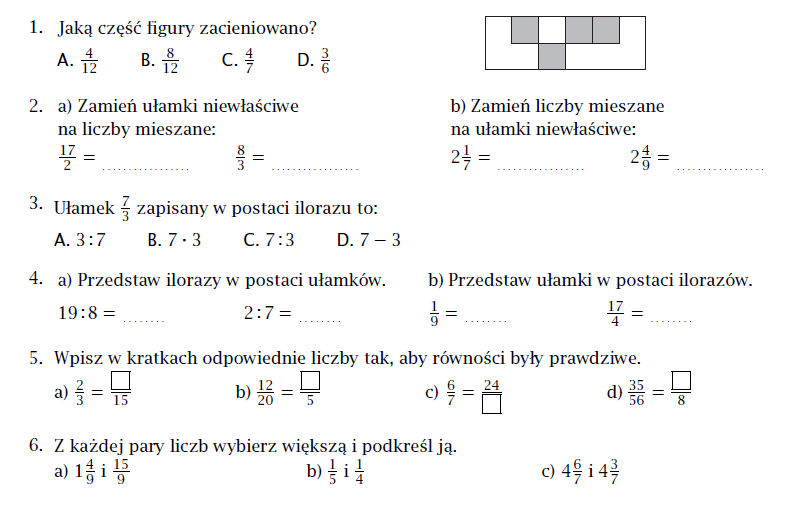 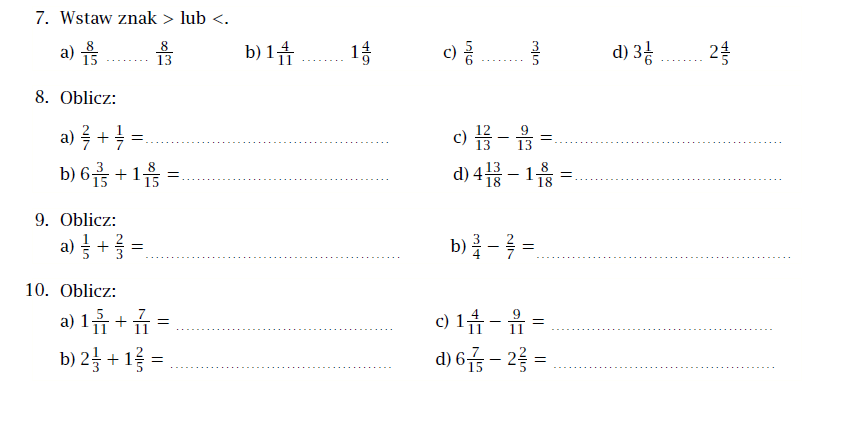 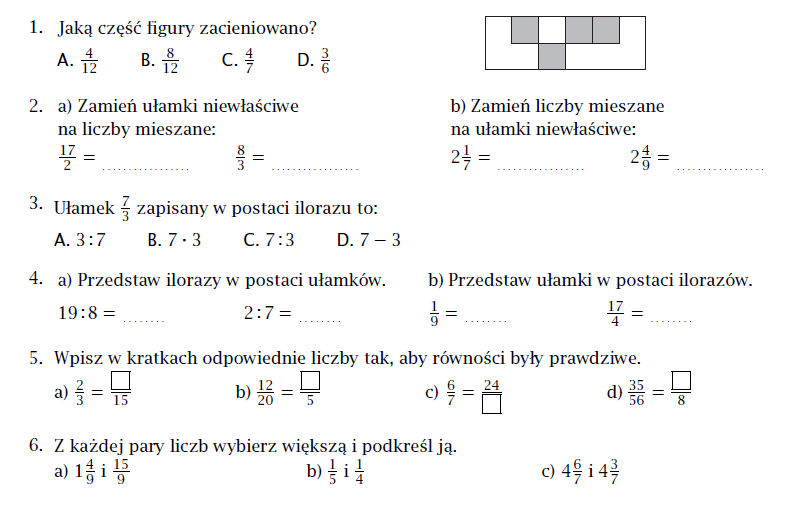 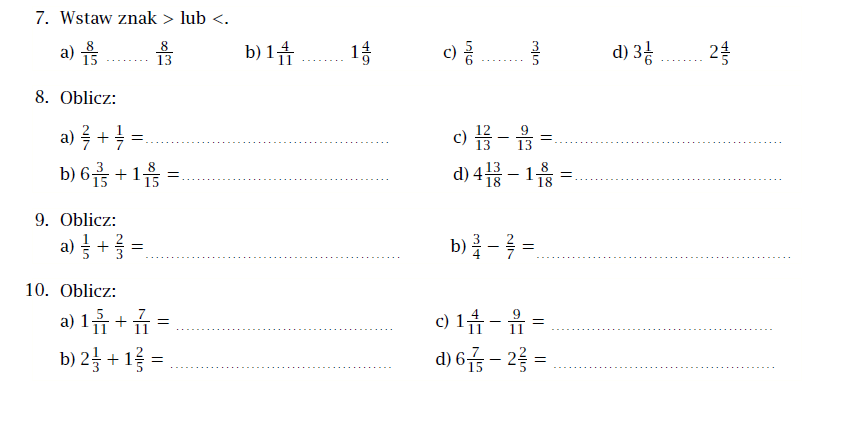 ZAJĘCIA DYDYAKTYCZNO - WYRÓWNAWCZE (Bartek Serafin)Temat: Usprawnianie technik liczenia - dodawanie, odejmowanie ułamków zwykłych.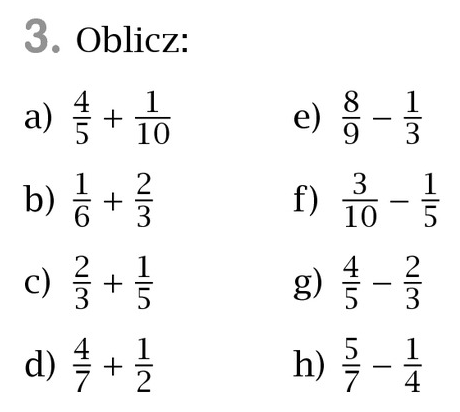 MuzykaTemat: Powtórzenie wiadomości o gamie C dur i instrumentach. Ćwiczenia słuchowe.Obejrzyj krótki film w celu utrwalenia wiadomości o gamie.https://www.youtube.com/watch?v=qtJs4zZxya8Umiesz grać na flecie. Zobacz zatem jak zagrać gamę na klawiaturze.https://www.youtube.com/watch?v=Mbnp0h3U64sA teraz powtórz wiadomości o instrumentach i jednocześnie poćwicz słuch.https://www.youtube.com/watch?v=MadTiSUv4JoNapisz w zeszycie nazwy instrumentów, które widziałeś w filmie (klasy 5-7 N).j. polskiTemat: Przecinek, kropka, myślnik, wykrzyknik, pytajnik- oznakach interpunkcyjnych.Lekcja on-line z dostępem do materiałów Zintegrowanej Platformy Edukacyjnej.Wejdź w link i wykonaj ćwiczenia.https://zpe.gov.pl/a/przecinek-kropka-myslnik-wykrzyknik-pytajnik---co-krok/DREeSJQ4l 